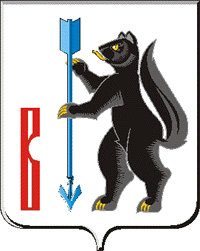 АДМИНИСТРАЦИЯГОРОДСКОГО ОКРУГА ВЕРХОТУРСКИЙП О С Т А Н О В Л Е Н И Еот 15.04.2019г. № 268г. ВерхотурьеО подготовке и проведении праздничных мероприятий,посвященных 74-й годовщине Победы в Великой Отечественной войне 1941-1945 годов	Во исполнение Указа Президента Российской Федерации от 25.04.2013 № 417 «О подготовке и проведении празднования 70-летия Победы в Великой Отечественной войне 1941-1945 годов», распоряжения Губернатора Свердловской области от 29.10.2013 № 326-РГ «О подготовке и проведении на территории Свердловской области празднования 70-й годовщины Победы в Великой Отечественной войне 1941-1945 годов», в целях координации деятельности исполнительных органов государственной  власти, органов местного самоуправления и общественных объединений по патриотическому воспитанию граждан в городском округе Верхотурский,  руководствуясь Уставом городского округа Верхотурский,ПОСТАНОВЛЯЮ:1.Утвердить план праздничных мероприятий, посвящённых 74-й годовщине Победы в Великой Отечественной войне 1941-1945 годов (прилагается).2.Предложить руководителям предприятий, организаций и учреждений всех форм собственности принять активное участие в праздничных мероприятиях, чествовании  ветеранов Великой Отечественной войны, вдов и тружеников тыла, оформить здания и помещения.3.Начальникам территориальных управлений Администрации городского округа Верхотурский совместно с МБУК «Центр культуры», образовательными учреждениями подготовить и провести праздничные мероприятия на подведомственных территориях.4.Управлению культуры, туризма и молодёжной политики Администрации городского округа Верхотурский (Гайнанова Н.А.) подготовить и провести мероприятия в соответствии с утверждённым планом.5.Управлению образования Администрации городского округа Верхотурский (Храмцов А.В.):1) организовать образовательные учреждения для участия в митинге 9 Мая, подготовку «Вахты памяти», а также провести мероприятия, утвержденные прилагаемым планом;2) обеспечить участие патриотических клубов, отрядов в праздничном шествии колонны на митинг, работе тематических площадок, организовать их показательные выступления.6.МБСОУ «Спортивный клуб «Олимп» (Постникова И.Н.) организовать проведение легкоатлетической эстафеты, посвящённой 74-й годовщине Победы в Великой Отечественной войне, в соответствии с положением и требованиями безопасности при проведении спортивных мероприятий.7.Комитету экономики и планирования Администрации городского округа Верхотурский (Нарсеева Е.Н.):1) организовать выездную праздничную торговлю в центре города, пунктов общественного питания, полевой кухни, работу аттракционов;2) в срок до 6 мая 2019 года подготовить схему размещения торговых рядов в соответствии с утвержденным количеством мест для продажи товаров (выполнения работ, оказание услуг);3) в срок до 6 мая 2019 года предоставить в комитет по управлению муниципальным имуществом Администрации городского округа Верхотурский (Лумпова Е.С.) перечень организаций и индивидуальных предпринимателей для заключения договоров аренды земельных участков.7.Комитету по управлению муниципальным имуществом Администрации городского округа Верхотурский (Лумпова Е.С.) в срок до 8 мая 2019 года подготовить проекты договоров аренды земельных участков и оповестить организации и индивидуальных предпринимателей о готовности договоров аренды земельных участков, предоставляемых для продажи товаров (выполнения работ, оказания услуг).8.Муниципальному унитарному предприятию «Гарант» (Курушин П.В.) обеспечить на городской площади установку и вывоз скамеек в местах проведения праздничных мероприятий, временную установку и последующий вывоз мусорных контейнеров.9.Муниципальному казенному учреждению «Служба заказчика» городского округа Верхотурский (Сидоров В.Н.) обеспечить уборку и своевременный вывоз мусора с городской площади.10.Верхотурскому Муниципальному унитарному предприятию «Транспорт» (Созинов С.В.):1) организовать дополнительные рейсы автобусов 8 и 9 мая 2019 года;2) опубликовать и разместить графики измененных и дополнительных рейсов общественного транспорта на официальном сайте городского округа Верхотурский и объектах транспортной инфраструктуры (автостанции, ж.д. вокзале, автобусных остановках);3) разместить рекламу праздничных мероприятий;4) организовать оформление транспортных средств.11.Организационному отделу Администрации городского округа Верхотурский (Тарамженина О.А.) организовать выписку и выдачу пропусков для осуществления беспрепятственного движения автотранспортных средств по центральной части города, в срок до 05 мая 2019 года.12.Отделу по делам гражданской обороны и чрезвычайным ситуациям Администрации городского округа Верхотурский (Терехов С.И.) в срок до 27 апреля 2018 года, совместно с Отделом полиции № 33 (дислокация г. Верхотурье) Межмуниципального отдела Министерства внутренних дел России «Новолялинский» (Дружинин В.А.) и совместно с Отделом надзорной деятельности городского округа Верхотурский, Новолялинского городского округа Управления надзорной деятельности и профилактической работы ГУ МЧС России по Свердловской области (Бармин В.А.) провести обследование всех площадок, где запланировано проведение праздничных мероприятий, на предмет антитеррористической защищённости и противопожарной безопасности, с составлением акта.13.Рекомендовать руководителям учреждений и организаций городского округа:1) Отделу полиции № 33 (дислокация г. Верхотурье) Межмуниципального отдела Министерства внутренних дел России «Новолялинский» (Дружинину В.А.):обеспечить охрану памятников и обелисков, общественного порядка при проведении праздничных мероприятий в городе и в сельских населенных пунктах согласно плану мероприятий;ограничение дорожного движения в местах проведения мероприятий и установить посты блокирования дорожного движения  9 мая 2019 года:в г. Верхотурье с 9:00 до 23:00 часов на перекрёстке улиц К. Маркса-Ершова, на перекрёстке улиц Советская-Ершова с 9:00 до 12:00 часов, Ершова-Ленина-Воинская-Советская-Малышева-Кузнечный с 09:00 до 12:00 часов, сопровождение колонны ветеранов на митинге;в п. Привокзальный 9 мая 2019 года с 10:30 до 11:30 часов на перекрестках улиц Советская-Станционная, Станционная-Комсомольская, Станционная-Мира, Станционная-Вокзальная;в п. Привокзальный (ж.р. Пролетарий) 9 мая 2019 года с 11:45 до 12:45 часов по улицам: Чапаева-Набережная-Центральная; 2) 71 Отряду Федеральной противопожарной службы Главного управления МЧС России по Свердловской области (Храмцов В.Е.):обеспечить пожарную безопасность проводимых мероприятий;подготовить знамённую группу для участия в митинге;установить палатки и полевую кухню;3) Верхотурскому району электрических сетей (Смагин А.В.) обеспечить подачу электроэнергии для подключения аттракционов и пунктов питания;4) Государственному казенному учреждению культуры Свердловской области «Верхотурский государственный историко-архитектурный музей-заповедник» (Новиченков Н.Н.) принять участие в подготовке и проведении праздничных мероприятий, посвящённых Дню Победы;5) Территориальному отраслевому исполнительному органу государственной власти Свердловской области Управление социальной политики Верхотурского района (Райфикестр В.В.) организовать проведение мероприятий согласно плану, доставку ветеранов, вдов и тружеников тыла на праздничные мероприятия.6) Государственному бюджетному учреждению здравоохранения Свердловской области «ЦРБ Верхотурского района» (Полтавский С.Н.) обеспечить медицинское сопровождение в местах проведения мероприятий с участием ветеранов;7) Муниципальному бюджетному учреждению «Актай» (Якурнова Н.А.) организовать работу полевой кухни.14.Рекомендовать руководителям, индивидуальным предпринимателям обеспечить исполнение постановления Администрации городского округа Верхотурский от 24.04.2018г. № 330 «О внесении изменений в список закрепленных памятников погибшим в годы Гражданской и Великой Отечественной войн, за предприятиями и организациями городского округа Верхотурский, установленный постановлением Администрации городского округа Верхотурский от 18.04.2014 г. № 320 «О закреплении памятников, погибшим в годы Гражданской и Великой Отечественной войн, расположенных на территории городского округа Верхотурский, за предприятиями и организациями». 15.Опубликовать настоящее постановление в информационном бюллетене «Верхотурская неделя» и разместить на официальном сайте городского округа Верхотурский.16.Контроль исполнения настоящего постановления оставляю за собой.Главагородского округа Верхотурский 						   А.Г. Лиханов  УТВЕРЖДЕНпостановлением Администрациигородского округа Верхотурскийот 15.04.2019г. № 268«О подготовке и проведении праздничных мероприятий, посвященных 74-й годовщине Победыв Великой Отечественной войне 1941-1945 годов»План праздничных мероприятий, посвящённых 74-й годовщине Победы в Великой Отечественной войне 1941-1945 годов№п/пНаименование мероприятияДата, время и место проведенияОтветственные, (контактные телефоны)1Литературно-музыкальная композиция, посвященная Дню Победы08 мая16.00д. Глазуновка, площадка у памятника участникам ВОВРепина О.П. Заместитель директора СРЦН Верхотурского района2Факельное шествие8 мая 20.00Привокзальная площадьМАОУ «СОШ № 46»Крамаренко Н.А. (34389) 2-87-293Факельное шествие8 мая 21.00Площадка у Верхотурской гимназииГБОУ СО «Верхотурская гимназия» Екимова С.А. (34389) 2-22-504Шествие-митинг9 мая10.30Привокзальная площадьп. ПривокзальныйПривокзальное территориальное управление Администрации городского округа Верхотурский Манылов С.В.(34389) 2-87-305Акция «Пост № 1»9 мая10.30-12.00У обелиска погибшим  верхотурцамГБОУ СОШ № 2, Протопопова Т.Ю.(34389) 2-22-926Шествие-митинг9 мая11.45Площадь бывшего л/з «Пролетарий»п. Привокзальный(ж,р. Пролетарий)Привокзальное территориальное управление Администрации городского округа Верхотурский Манылов С.В.(34389) 2-87-307Акция «Бессмертный полк»9 мая10:45Городская площадьКоординатор акции Чусовитин Г.П. (9533825556)8Начало праздничного шествия9 мая10.45Площадка у Центра культурыКарецкас В.М.-К.9Митинг  «Славе не меркнуть.Традиции - жить!»9 мая 11.00У обелиска погибшим  верхотурцамГБОУ СО «Верхотурская гимназия» Екимова С.А. (34389) 2-22-50;Начальник управления культуры, туризма и молодежной политики АдминистрацииГайнанова Н.А. (34389) 2-27-5610Работа  тематических  площадок9 мая12.00Городская площадьНачальник Управления образования Администрации городского округа ВерхотурскийХрамцов А.В. (34389) 2-13-0311Работа  полевой  кухни9 мая 12.00Городская площадьДиректор МБУ «Актай»Якурнова Н.А.  (34389) 2-26-2512Праздничный концерт«Победа в сердце каждого живет!»9 мая 12.00Центр культурыНачальник управления культуры, туризма и молодежной политики АдминистрацииГайнанова Н.А. (34389) 2-27-5613Легкоатлетическая эстафета9 мая14.00Площадка у магазина «Водолей»Директор МБСОУ «СК «Олимп»Постникова И.Н.. (34389) 2-10-4514Выступление патриотических клубов 9 мая15.00Городская площадьНачальник Управления образования Администрации городского округа ВерхотурскийХрамцов А.В. (34389) 2-13-0315Торжественное построение команд. Церемония награждения спортсменов9 мая15.20Городская площадьДиректор МБСОУ «СК «Олимп»Постникова И.Н. (34389) 2-10-4516Демонстрация фильмов: «Спасти Ленинград», «Собибор», «Коридор бессмертия», «На безымянной высоте»9 мая 14.00Центр культурыНачальник управления культуры, туризма и молодежной политики АдминистрацииГайнанова Н.А. (34389) 2-27-5617Праздничный салют9 мая23.00Городская площадьВедущий специалист отдела мобилизационной подготовки Администрации городского округа Верхотурский Поливода В.В. (34389) 2-23-09